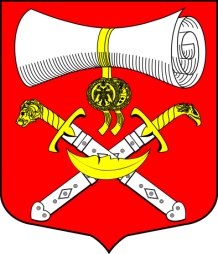 СОВЕТ ДЕПУТАТОВМУНИЦИПАЛЬНОГО ОБРАЗОВАНИЯ ХВАЛОВСКОЕ СЕЛЬСКОЕ ПОСЕЛЕНИЕ ВОЛХОВСКОГО МУНИЦИПАЛЬНОГО РАЙОНА ЛЕНИНГРАДСКОЙ ОБЛАСТИ ЧЕТВЕРТОГО СОЗЫВА                                                    РЕШЕНИЕ  от 01 ноября 2023  года № 57О досрочном прекращении полномочий депутата Совета депутатов муниципального образования Хваловское сельское поселениеВолховского муниципального района Ленинградской области             В соответствии  с частью 10.3 ст. 40 Федерального закона от 06 октября 2003 года № 131-ФЗ «Об общих принципах организации местного самоуправления в Российской Федерации», на основании итогов голосования, Совет депутатов муниципального образования  Хваловское сельское поселение Волховского муниципального района Ленинградской области решил:1. Прекратить досрочно полномочия депутата Совета депутатов муниципального образования Хваловское сельское поселение Волховского муниципального района Ленинградской области  Аникина Николая Александровича в связи с отсутствием без уважительных причин на всех заседаниях Совета депутатов муниципального образования Хваловское сельское поселение в течение шести месяцев подряд.2. Настоящее решение вступает в силу с момента его принятия и подлежит официальному опубликованию в официальных средствах массовой информации МО Хваловское сельское поселение.Глава муниципального образования Хваловское сельское поселение                                            Волховского муниципального районаЛенинградской области                                                                                    Л.С.Романова